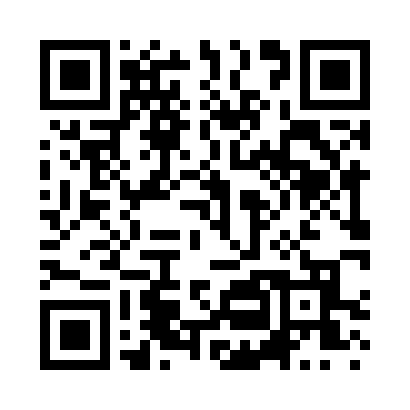 Prayer times for Browns Canon, Colorado, USAMon 1 Jul 2024 - Wed 31 Jul 2024High Latitude Method: Angle Based RulePrayer Calculation Method: Islamic Society of North AmericaAsar Calculation Method: ShafiPrayer times provided by https://www.salahtimes.comDateDayFajrSunriseDhuhrAsrMaghribIsha1Mon4:115:441:085:048:3310:062Tue4:115:441:085:048:3210:053Wed4:125:451:095:048:3210:054Thu4:135:451:095:048:3210:055Fri4:135:461:095:048:3210:046Sat4:145:471:095:048:3210:047Sun4:155:471:095:048:3110:038Mon4:165:481:095:048:3110:039Tue4:175:481:105:058:3110:0210Wed4:185:491:105:058:3010:0111Thu4:195:501:105:058:3010:0112Fri4:195:501:105:058:2910:0013Sat4:205:511:105:058:299:5914Sun4:215:521:105:058:289:5915Mon4:225:531:105:058:289:5816Tue4:235:531:105:058:279:5717Wed4:255:541:105:058:279:5618Thu4:265:551:115:058:269:5519Fri4:275:561:115:048:259:5420Sat4:285:561:115:048:259:5321Sun4:295:571:115:048:249:5222Mon4:305:581:115:048:239:5123Tue4:315:591:115:048:229:5024Wed4:326:001:115:048:229:4925Thu4:336:001:115:048:219:4726Fri4:356:011:115:038:209:4627Sat4:366:021:115:038:199:4528Sun4:376:031:115:038:189:4429Mon4:386:041:115:038:179:4330Tue4:396:051:115:028:169:4131Wed4:416:061:115:028:159:40